The Mighty CreativesLCB Depot31 Rutland Street, LeicesterLE1 1REinfo@themightycreatives.comwww.themightycreatives.comt: +44 (0) 116 26168347 August 2020Dear Rt. Hon. Oliver Dowden M.P. C.B.E.,285  SUPPORTERS FROM THE ARTS, EDUCATION, VOLUNTARY, PUBLIC AND PRIVATE SECTORS CALL ON GOVERNMENT TO PUT CHILDREN AND YOUNG PEOPLE AT THE HEART OF CULTURAL RECOVERYWe are writing to thank you for your imagination and ambition in supporting the arts and heritage sectors with your recent announcement of the £1.57bn Emergency Support Package. We are convinced that this will make a significant contribution to supporting the arts and heritage sectors at a time when they are most under threat.We are concerned though that in the forthcoming weeks that in aiming to support our nation’s cultural ‘crown jewels’ there is a risk that the ‘levelling up’ agenda the government has been so vocally advocating since it was elected last year will be forgotten.Whilst no-one could deny the role that our London organisations have in contributing to the cultural and economic capital of the nation,  we are asking you not to forget the power and influence of our region’s cultural organisations: and particularly to remember the positive effects they have on our children and young people, the real ‘Jewels in the Crown’.As one of the Arts Council England’s Bridge organisations, The Mighty Creatives works hand in hand with our partners – many of whom are signatories to this letter – to transform the lives of children and young people in the region through the power of arts and culture. This has been especially true during these challenging times of Covid-19.Even before the onset of the Covid-19 crisis, child poverty was rising, school budgets were under pressure, waiting lists for mental health services were unacceptably long, and services supporting families and protecting children from abuse and neglect were at breaking point. We know there is no certainty about when the crisis will end and when we can see loved ones again and we also know there is more financial hardship to come.But we also know that culture and creativity can play a massive part in contributing to solutions to child poverty by improving personal self-esteem, cultural confidence, educational attainment and economic achievement.We believe that your Emergency Support Package could be the start of a rescue, recovery and rebuild plan which prioritises, supports and enables our artists to transform the cultural lives of children.We call on you to support cultural investment in our children and young people by ensuring the Emergency Support Packages supports innovation between artists, educators and young people across the country and is committed to supporting the 1 in 7  children in need across the country: particularly those who have been forgotten and left behind in recent years.It’s now time for artists’ strengths and abilities in transforming children’s lives to be acknowledged across the country and we urge you to use your power and influence to ensure this vision can be achieved.Yours sincerely,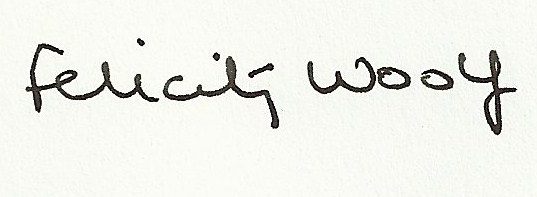 Dr. Nick Owen M.B.E.					Felicity WoolfCEO, The Mighty Creatives				Chair of Trustees, The Mighty CreativesCC Rt. Hon. Rishi Sunak MPRead and signed in support by:Adel Al-Salloum       Director, The Spark Arts for Children & Chair, The City Classroom (LCEP)Lucy Alderson	Property Manager			Nottingham City CouncilSteven Allbutt	Director				studionAmeRachel Amery	Head of Finance			Nottingham Playhouse Trust LtdBipin	Anand		MD					ImageNovaJiten	Anand		Director				InspirateMarian Anderson	Marketing Manager			Made With ManyAbdul	Asghar		Head of Public Sector Partnerships	The Prince's TrustElizabeth Atkin	Founder and Owner		Grubby Knees Community TheatreVince	Attwood	Director				Soft Touch ArtsRachel Ayrton	Learning & Interpretation Manager	King Richard III Visitor CentreSabiha Azad		Helpline advisor advocate		Promo CymruAnnie	Bannister	Access ConsultantMarianne Barraclough Deputy Chief Executive – Programme    Sinfonia VivaAndy	Barrett		Artistic Director			ExcavateSteve	Battlemuch      Councillor & Trustee, Nottingham Playhouse, Nottingham City CouncilClaire Baxter		Director				Richmond Baxter LtdMarcellus Baz	CEO					Switch UpTrudy Bell		Creative Learning Director		Royal & Derngate, NorthamptonManya Benenson	Talent Devlopment Producer		New Art ExchangeJosh Bentley		Student				De Montfort UniversityPeter Bevington	Curriculum Director			SHINE Multi Academy TrustYogesh Bhatt		Director				Self employedRebecca Blackwood	Founder and Director			Of Many CirclesFiona Blake		Teacher				Overseal Primary SchoolJonathan Blakes	Software Engineer			ExperianMarisa Blissett	Programme Coordinator		The City ClassroomEdward Boott	Artistic Director & CEO 		Nonsuch StudiosMichelle Bowen	Director				UK New ArtistsAnnesha Bowman	Garment Technician			The Vampire’s WifeEmily Bowman	Deputy CEO				The Mighty CreativesJohn Braddock	Director				Formation Audio LtdJo Bradley		Lead Development			YMCA NottinghamshireJo Bradley		Development Lead			Malt Cross, NottinghamGill Brailey		Director of Learning			National Justice MuseumJames Brindle	Director				Magna VitaeSarah Brigham	CEO and Artistic Director		Derby TheatreDonna Briscoe-Greene  Artistic Director and Land-lady    The Maypole Cafe Bar and TheatreRichard Bromhall	Project Manager		Nottingham UNESCO City of LiteratureCorinna Brown	Extended Services Coordinator	Asquith Primary SchoolCorinna Brown	Extended Services Coordinator	Berry Hill Primary SchoolSimon Brown		Managing Director			ArtReachKatie Bunting		Creative Learning Officer		Royal & DerngateJane Burd		Coordinator				Nottingham City of SanctuaryAdam	Buss		CEO					QUAD, DerbyTony Butler 		Executive Director			Derby MuseumsMichaela Butter MBE    Director				Attenborough Arts CentreAntonia Byatt	Chief Executive			First StoryRuby Campbell	ActorMike	Candler	Chair, The Spark Arts for Children	The Spark Arts for ChildrenRosanna Cant	Community Manager			The Audience AgencyYasmin Canvin	Director		Leicester Print Workshop Studios and ResourceJayne Carter		Director				Ignite Education LtdHolly Cassidy		Event Manager			Cassidy CreationsTim Casson		Artistic Director			Casson & FriendsKev Castle		Freelance theatre reviewer and radio presenter	1963Phil Cave		FreelancerSarah	Chau		Support workerCatherine Chivers	Dance and Drama teacher		Manor ArtsGary Cicinskas	Marketing and Communications Manager	ArtReachClaire Claxton	Self-employed				CXP Consulting LtdSarah Cook		Arts Development Officer		Gedling Borough CouncilNigel Cooke		Chair			ChalleNGe – the Cultural Education PartnershipShannon Coote	Manager				Moving TogetherMikey Cottle		Project Manager			Bikes Love YouTony Coxon		Site manager				Robin Hood Primary SchoolJane Crawshaw	Artistic Director and Producer	Barmpot TheatreJohn Crawshaw	RetiredCharlene Cresswell	Head of Performing Arts		Landau Forte College DerbyKatie Cresswell	School Business Manager		Alfreton Nursery SchoolJodie Cresswell-Waring	Director			Platform Thirty1Joe Crofton		Co-Director				Soft Touch ArtsFintan Cullen		RetiredRebecca Cullen	Poet and Project Manager	Nottingham UNESCO City of LiteratureJames Dacre		Artistic Director			Royal & DerngateTom Dale		Artistic director			Tom Dale CompanyCharles Dall'Omo	CEO					Train TogetherClaire Daniel		Curriculum Leader Expressive Arts	The Ferrers SchoolChristopher Davies	Artistic Director and Chief Executive	Bamboozle Theatre CompanyMargaret Davy	Teaching Assistant			Robin Hood Primary SchoolAndrew Dawson	Youth Arts Manager			Inspire Youth ArtsAlison Denholm	Creative Development Manager	City Arts, NottinghamJeniesha Doyle	Manager				Base 51 Counselling ServiceKate Dyer		Art Director				Corby Community ArtsToby	Ealden		Artistic Director			Zest TheatrePhillip Edgell		Painter / Musician			Son ofGeorgina Elsom	Freelancer	Tim Evans		Artistic Director			Infinite Egg Theatre CICLouise Fedotov-Clements	Artistic Director/Director	QUAD/FORMATRachel Feneley	Learning Officer Drama & Dance	Lakeside ArtsTina Fenlon		Teaching Assistant			Morley Primary SchoolKevin Flint		Headteacher				Morton Primary SchoolNikolai Foster	Artistic Director			CurveDonna Fox		CEO					EMCCANJanet French		Drama-therapist			Catharsis Creative Arts TherapiesIan Gardiner		Creative producer			Offshoots (East Midlands) CICHelen Garrigan	Culture Manager			Nottingham Trent UniversityNathan Geering	Theatre director			RationaleSara Giddens		Choreographer and creative facilitator   Bodies in FlightAlan Gilby		Director				LeftLionJames Gillam		Director				Fabula ArtsFred Glenister	Videographer				OffshootsKelly Grace		Project manager			Soft Touch Arts LtdLaura Grant		Director				Freedom Foundation CICTony Graves		Associate Professor			De Montfort UniversitySandra Greatorex	Education Curator			QUADEmrys Green		Business & Projects Manager		Upstart ProjectsLilian Greenwood	MP for Nottingham South		Houses of ParliamentKarl Greenwood	Director				First ArtJim Grevatte		Curator				Framework Knitters MuseumRick Hall		Founder Associate			Ignite Futures LtdChristine Hall		Professor of Education		University of NottinghamHannaa Hamdache	Arts Alliances Coordinator		The Mighty CreativesKaren	Hammond	Creative Lead			Mellor Community Primary SchoolJulian	Hanby		Project Manager			Lincolnshire One VenuesSally Harrison		Manager				South Holland Centre SpaldingSarah-Ann Hassall	Actor and Teacher			Front Row TheatreRachel Hathway	Finance and Resources Officer	The Mighty CreativesTim Hatton		Business Owner			Tim Hatton ConsultingLiz Haynes		Finance Manager			Soft Touch ArtsClaire Hennegan	Teacher				Branston Junior AcademyJenny	Hibberd	Multi-disciplinary artist		HibwordDavid Hill		Chair and Founding Director		ArtReachRoger Hill		Freelance Creative	Diane Hinchliffe	Poetry Therapist			Creative People DevelopmentSamantha Holgate-Davey	Principal Arts Officer		Inspire Youth ArtsSimon Hollingworth	Freelance Creative Producer		Mr HollyChris Howarth	Deputy Headteacher			Ripley St John'sKevin Hudson	Content Specialist			KaplanMark Humphreys	Chief Executive			Magna VitaeMai Hussein		Client Development Manager	Martin Ingham	CEO					Motorpoint Arena NottinghamBaby J			Managing Director			Baby PeopleEmily Jackson		Director				Moving TogetherNicki Jarvis		Freelance artist / community artist	Nicki Jarvis / Vessel ProjectsSamantha Jennings	Creative class leader			Story ImaginoryUzma 	Johal MBE	Director				Threshold StudiosJimmy Johnson	Director				Event Show Support CICKim Johnson		Arts Education Officer			Virtual SchoolVikki Jones		Engagement Coordinator		UK New ArtistsKarla Jones		Co-Producer				Hubbub Theatre CompanyJoanna Jones		Head of Arts, Museums, Festivals and Events   Leicester City CouncilNick Jones		Director				Transported ArtSusan	Jones		Associate Professor			University of NottinghamNathifa Jordan	Business Manager			EMCCAN Board DirectorGavin Joynt		Photographer				Gavin Joynt PhotographyRobin	Junga		MD, Chair			Sirkus Ltd, Canning Circus Creative hubLouise Kay		Learning Assistant			Lakeside ArtsChris Kirkwood	CEO					Lincoln Drill HallDarcy Kitchener	Manager				Moving TogetherBruce Knight		Managing Director			The Sessions House CICMichael Knight	Retired					St Stephen's Church, SneintonScott Knowles	Chief Executive		East Midlands Chamber of CommerceRebecca Langton	Councillor/ Portfolio Holder for Communities  Nottingham City CouncilSteff Lee		Creative Director			Kino BinoRuth Lee		Director of Development		People DancingRuth Lewis-Jones	Learning Producer			Ruth Lewis-JonesAlice Littlehailes	Headteacher				St Luke's CE Primary SchoolEmma Lomas-Clarke	Workforce & Organisational Development Manager		SSBCPaul Long		Creative Director			MBD (metro-boulot-dodo)David Longford  Creative Learning Manager Theatre Royal & Royal Concert Hall NottinghamSally Longford	Deputy Leader				Nottingham City CouncilLucy Lumb 		Visual Arts Development Co-ordinator The National Centre for Craft & Design (Lincs Inspire)Sharon MacInnes 	Head of Faculty for Creative and Performing Arts Bilborough CollegeRona Mackenzie	Chair of Board of Directors		Zest TheatreTracey Mackenzie	Theatre Manager			Louth Riverhead TheatreMatt Madej		Business Advisor			Nottingham Trent UniversityCathy Mahmood   	ChalleNGe Manager 			ChalleNGe, Nottingham's Cultural Education PartnershipVivek Malhotra	Freelance Arts Business ConsultantCharlotte Malik	Hub Manager				Read On NottinghamLiam Maloy		Freelance musician, educator and researcher	Liam Maloy MusicJasbir	Mann		Headteacher				Falcons Primary SchoolSarah	Manton	Artist					Curious Nottingham LtdMelissa March	Councillor for Knighton		Leicester City CouncilMandi Maripise	Board Member			The Mighty CreativesTim Marren		CEO					Peter Le Marchant TrustCaron Mason		Dance Teacher			52nd Street JumpStephen Mason	Tutor, Coach and Dance Teacher	Steve Mason Education and Lincolnshire Lindy Hop ClubsMick McGrath	Development Officer			LocalityJoanna McIntyre	Associate Professor in Education	University of NottinghamAmanda McLaren	Arts Consultant		Amanda McLaren trading as PartakeDiana Meale		Councillor		Member, Nottinghamshire County CouncilDianne Meecham	Project Administrator			Soft Touch Arts LtdNicola	 Middler	Projects manager			The Spark Arts for ChildrenMatt Miller		Freelance Artist			Matt Miller TheatreVijay Mistry		Manager				2Funky ArtsHema Mistry		Director				Pedestrian LtdGina Mollett		Learning & Community Coordinator	BACKLIT GalleryMonica Moreno	Pedagogical Director			M&M Profuture Training, S.L.Craig Morrow	Artistic Director			Lincoln Performing Arts CentreTim Morton		Director				Tim Morton Associates LtdTendai Mugumbate	Quantity SurveyorHenderson Mullin	CEO					Writing East MidlandsFadzie Murena	Nurse					NHSDanny Myers		Assistant City Mayor			Leicester City CouncilYuka Namekawa	Director				StudionAme C.I.CSally Norman		Co-director				Soft Touch ArtsAmy O'Sullivan	Community Dance Artist	Grace	Osbourne	Marketing and Audience Development Coordinator	Janice Owen		Cultural Heritage Guide		Be Guided, Be InspiredVanessa Oxspring	Freelancer arts and cultural manager and consultant	VcreateSusan Paez		Founder				A CuerpoRory Palmer		Former Member of the European Parliament and former Deputy City Mayor of LeicesterCarolyne Parker	Teacher				Ashgate Primary School, DerbyVanessa Parkes	Subject Leader Art			The Trinity Catholic SchoolSue Parry		Lecturer				Nottingham Trent UniversityMehul Patel		Director				Reel Monkey Productions LtdBee Patience		Comms and Marketing Manager	The Mighty CreativesJoe Pick		Marketing & Audience Development		City Arts (Nottingham)Helen Platt-Hawkins	Head of Art				Worksop CollegeDanielle Potter	Business Support Officer		Leicestershire County CouncilAnn Priest		Retired Pro Vice ChancellorClaire	Pring		Dance education consultant		Claire Pring DanceTracy Radford	Creative Producer			Unanima TheatreJon Rea		Founder				Blidworth Art ClubCaroline Rees		Headteacher				Granby Junior SchoolMatthew Riley	Deputy Head Teacher			Oak Field SchoolChristian Roberts	Officer Nottingham City Council	Markets and FairsWill Robinson	Managing Director			I'm Not From LondonJohn Robinson	Independent Creative Producer	IndependentSue Robinson		Teaching Assistant		Robin Hood Primary School, NottinghamSam Roddan		Director				Art Pop-UpNathan Rose		Head of Props Workshop		Nottingham PlayhouseRebecca Rose	Head of Development			The Mighty CreativesTommy Rosley	Hockely Hustle Director		Hockley HustleTommy Rosley	Festival Co-Ordinator/Promoter	Nottingham Poetry FestivalTommy Rosley	Event Producer			Young HustlersHarriet Roy		General Manager			The Spark Arts for ChildrenPeter Rumney	Associate Artist			Nottingham ContemporaryPaul Russ		Chief Executive / Artistic Director	Dance4Laura Rutty		Company and Participation Manager	Tom Dale CompanyHassnain Safdar	OptometristHannah Satchwell	SEND art teacherRachel Scanlon	Artist					FreelanceDiana Schwanz	Teacher				Seely Primary & Nursery SchoolNettie	 Scriven	Co-artistic director			Dragon Breath TheatreRuchita Shaikh	Executive Director			ArtcoreStephanie Sirr	Chief Executive			Nottingham PlayhouseJackie Sloan		Virtual EA				Sloan & CompanyPeter Smalley	Chief Executive   Northamptonshire Music and Performing Arts TrustAnne Smith		Partnership Member	   CKHL (Creative Kingswood and Hazel Leys)Chris	Smith - Rt Hon Lord Smith of Finsbury	Chair of Art Fund,  Former Secretary of State for CultureTim Smith		Youth Theatre Leader			WillpowerAmanda Spruyt	Head of Learning			Nottingham ContemporaryZuli Stannard		Development Officer			Voluntary Action LeicestershireIvana Starcevic	Arts Lead and Class Teacher		Radcliffe On Trent Junior SchoolChris Stenton		Executive Director			People DancingJames Steventon	Director				Fermynwoods Contemporary ArtDavid S. Stewart OBE	Trustee			The Mighty CreativesLorrie Stock		Development coordinator		The Mighty CreativesMorgan Stockton	Gallery Education and Marketing Coordinator	Leicester GalleryJen Sumner		Artistic Director			Hubbub Theatre CompanyD. Hayes		Teacher 			St Paul's Catholic School LeicesterRacquel Thomas-Smith	Trustee			The Mighty CreativesPat Thomson		Professor of Education		The University of NottinghamSam Thorne		Director				Nottingham ContemporaryJamie Thrasivoulou	Freelance writer, poet and educator	 Jamie Thrasivoulou PoetSian Tower		Education Manager			Writing East MidlandsLynne Towle		Project Officer				National Literacy TrustDave Trimble		Portfolio Holder for Leisure & Culture  Nottingham City CouncilDenis Tully		CEO					Emmanuel HouseJulia Turner		Teacher				Greenfield Primary SchoolKate Twist		Teacher			Willpower Theatre and Dance AcademyNick Tyler		Director			MissImp: Improv Comedy TheatreLydia Unsudimi	Festival Coordinator			ArtreachSandeep Virdee OBE		Artistic Director	Darbar Arts Culture and Heritage TrustMichaela  Waldram-Jones	Executive Producer		Tom Dale CompanyMorcea Walker	Volunteer with NCAC		Northampton Carnival Arts ConsortiumSam Whelan		Director				Platform Thirty1Jordan White		Teacher and Trustee of TMC		Nottingham City CouncilKerry Whiting	Arts lead teacher			Robin Hood Primary SchoolAlison Whitlock	Head of Talent Development		Confetti Media GroupChristina Wigmore	Director				Soft Touch ArtsAmanda Wilde	Co-Artistic Director			Red Earth TheatreDeana Wildgoose	Connector				ThinkfcDavid Williams	Chairman				Geldards LLP / D2N2 LEPNic Williams		Community Lead			The Renewal TrustHelen Willmott	Programme Director			Made with ManyJason	Wilsher-Mills	Artist					Jason Wilsher-MillsMichael Wilson	Professor of Drama/Head of Creative Arts	Loughborough UniversityOlivia Wood		Fundraising and Communications ManagerEmily York		Audience Development Manager	The Mighty CreativesSarah	Zendera	Teacher				Taylor Road School